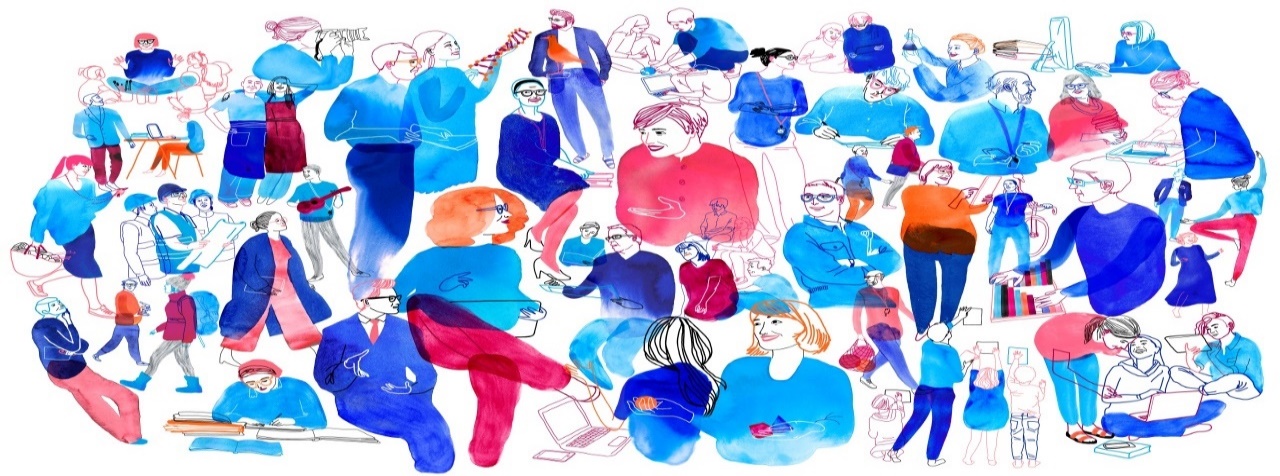 Työkuormituksen hallinta ja työstä palautuminenti 6.9.2022  klo 17.00-20.00Teatterihotelli, RiihimäkiOAJ Kanta-Häme järjestää perusopetuksen ja lukiokoulutuksen opettajille ja rehtoreille jäsenillan työkuormituksen hallinnasta ja työstä palautumisesta ennakoivan suunnittelun, työajan seuraamisen ja työmäärän rajaamisen näkökulmasta. Tilaisuudessa on lyhyt katsaus yleissivistävän sopimusmuutoksiin.Halutessasi voit osallistua tilaisuuteen myös Teamsin kautta.Illan asiantuntijana toimii OAJ:n erityisasiantuntija Tomi Törrönen.Illan ohjelma:klo 17.00-17.50 Ruokailu noutopöydästäklo 18.00-20.00 Ennakoiva suunnittelu, työajan seuraaminen ja työmäärän rajaaminen työkuormituksen hallinnasta ja työstä palautumisen turvaamiseksi sekä lyhyt katsaus sopimusmuutoksiin, Tomi Törrönen, erityisasiantuntija, OAJTeamsin kautta osallistuville lähetetään osallistumislinkki annettuun sähköpostiosoitteeseen tilaisuutta edeltävänä päivänä. Tarkista tarvittaessa roskaposti ja tarpeettomat -kansio. Mikäli Teamsiin liittyessä tulee ongelmia, kirjaudu uudelleen tai vaihda selainta. Mikäli et löydä linkkiä lainkaan, soita alueasiantuntija Katri Juvonen p. 040 1369 278. Henkilökohtaiset sitovat ilmoittautumiset ti 30.8. klo 15 mennessä.TERVETULOA!Timo Hillman		Katri Juvonen 	puheenjohtaja	alueasiantuntija040 1369 277	040 1369 278Joukossamme saattaa olla hajusteyliherkkiä henkilöitä, joten tulethan tilaisuuksiimme tuoksutta!OAJ Kanta-Hämeen ohjeet tilaisuuksiin ilmoittautumisesta

1.Tilaisuuksiin ja koulutuksiin ilmoittautuminenIlmoittaudu tilaisuuteen tai koulutukseen kutsussa mainittuun osoitteeseen annettuun päivämäärään mennessä.Peruutukset mahdollisimman varhain p.050 513 7855 tai oajkantahame@gmail.comJokainen osanottaja ilmoittautuu henkilökohtaisesti, ilmoittautuminen tarkoittaa, että osallistut koulutukseen kokoaikaisesti. Noudata annettuja aikatauluja.Myöhässä ilmoittautuneille emme voi taata tarjoilua, mutta ohjelmaan he voivat osallistua.
2. Osallistumisen peruuttaminenJos peruutat ilmoittautumisesi ohjeen mukaan, sinulle ei aiheudu kustannuksia.Jos peruutat osanottosi ilmoittautumispäivän päättymisen jälkeen ilman lääkärintodistusta tai muuta pätevää selvitystä, veloitetaan Sinulta tilaisuuden tarjoilun hinta.Jos itse et voi osallistua tilaisuuteen, johon olet jo ilmoittautunut, voit hankkia itsellesi kohderyhmän mukaisen sijaisen. Ilmoita sijaisen nimi tilaisuuden järjestäjälle.